Выпуск 2019г.       По всей стране отзвенели последние звонки. В детских садах  прошли выпускные балы.      В этом году в МДОБУ № 32 «Росинка» с детским садом попрощались две группы детей – 51 выпускник.       Немного грустно и торжественно мы проводили наших дорогих воспитанников в школьную жизнь. Дерзайте, учитесь, творите наши малыши! Мы вас любим, мы в вас верим! 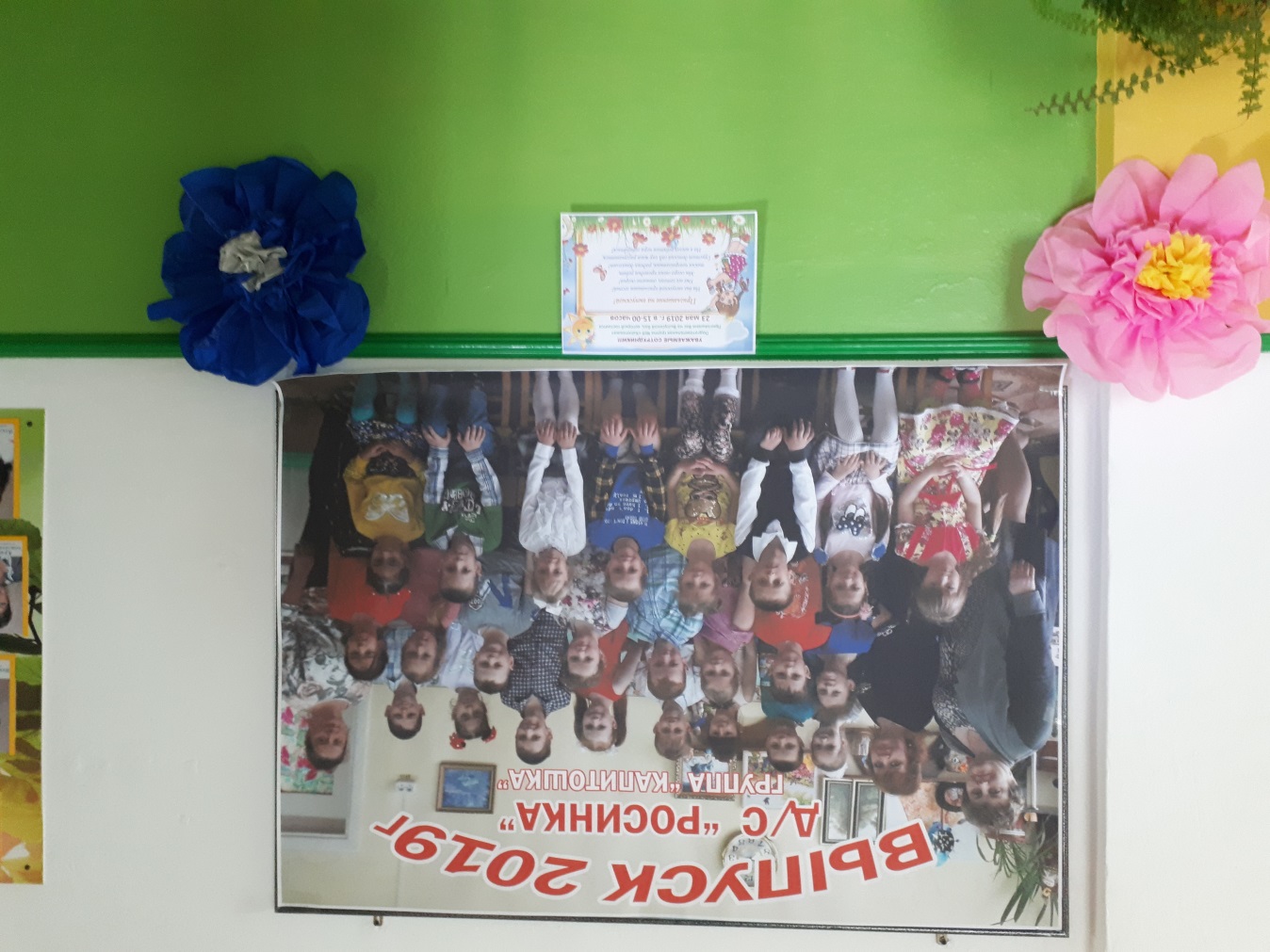 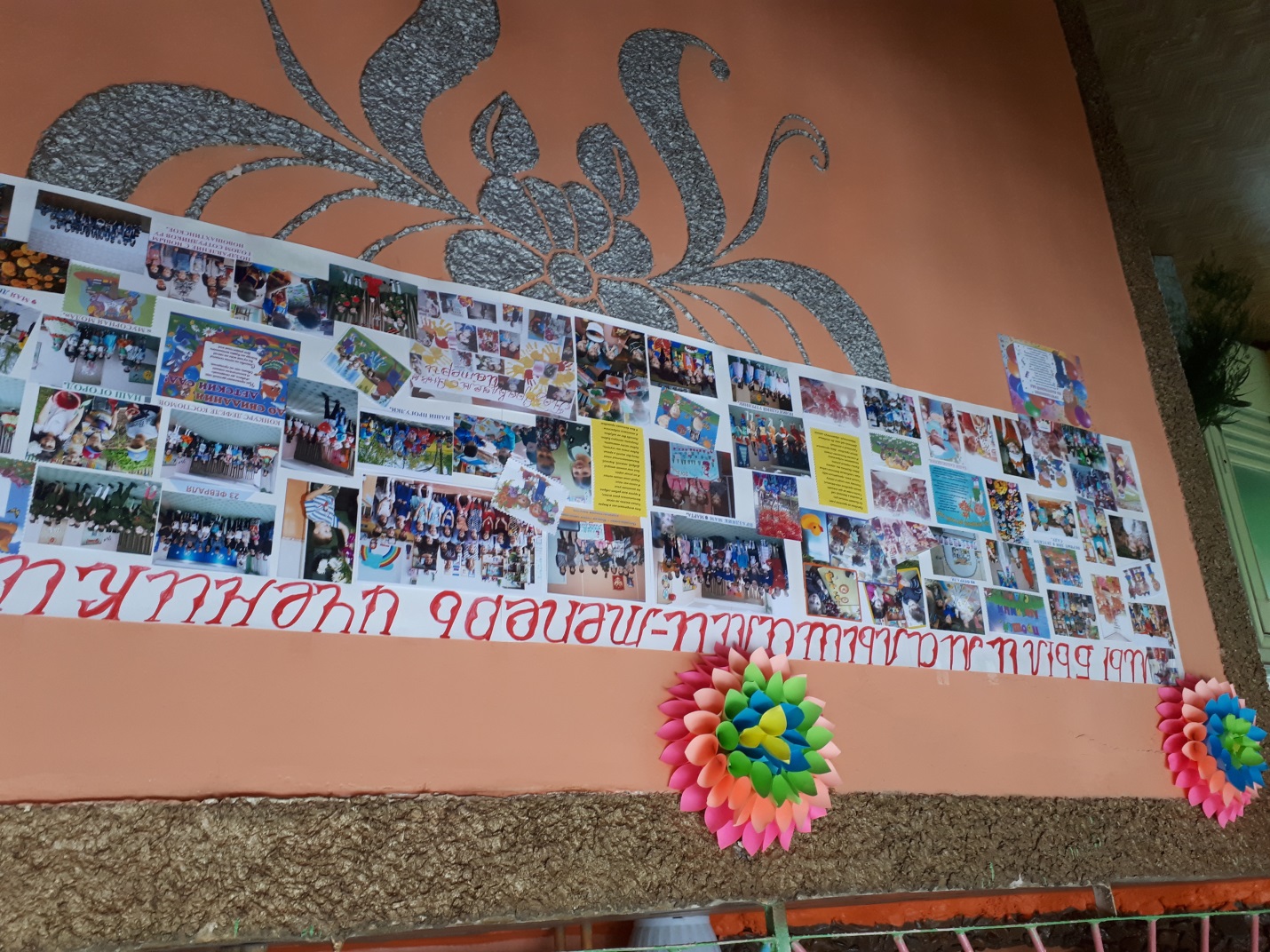 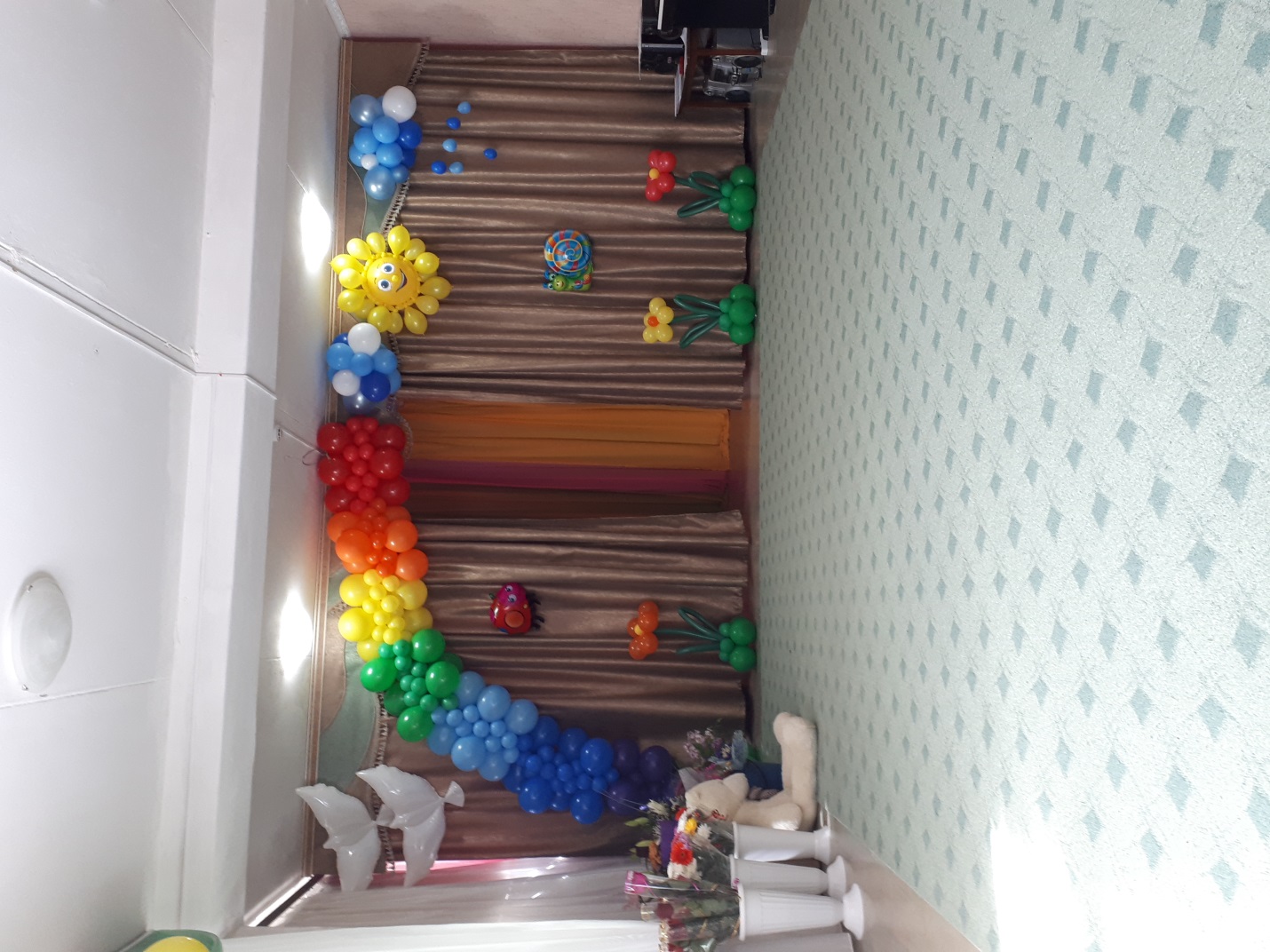 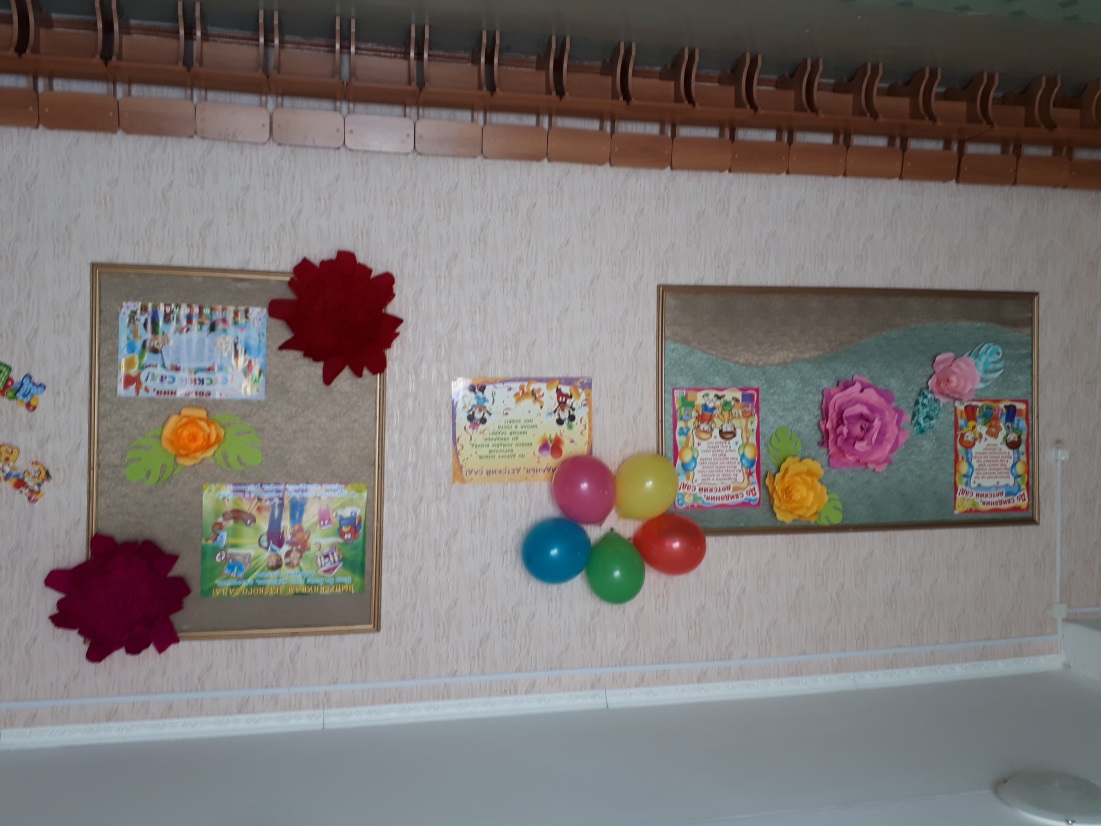 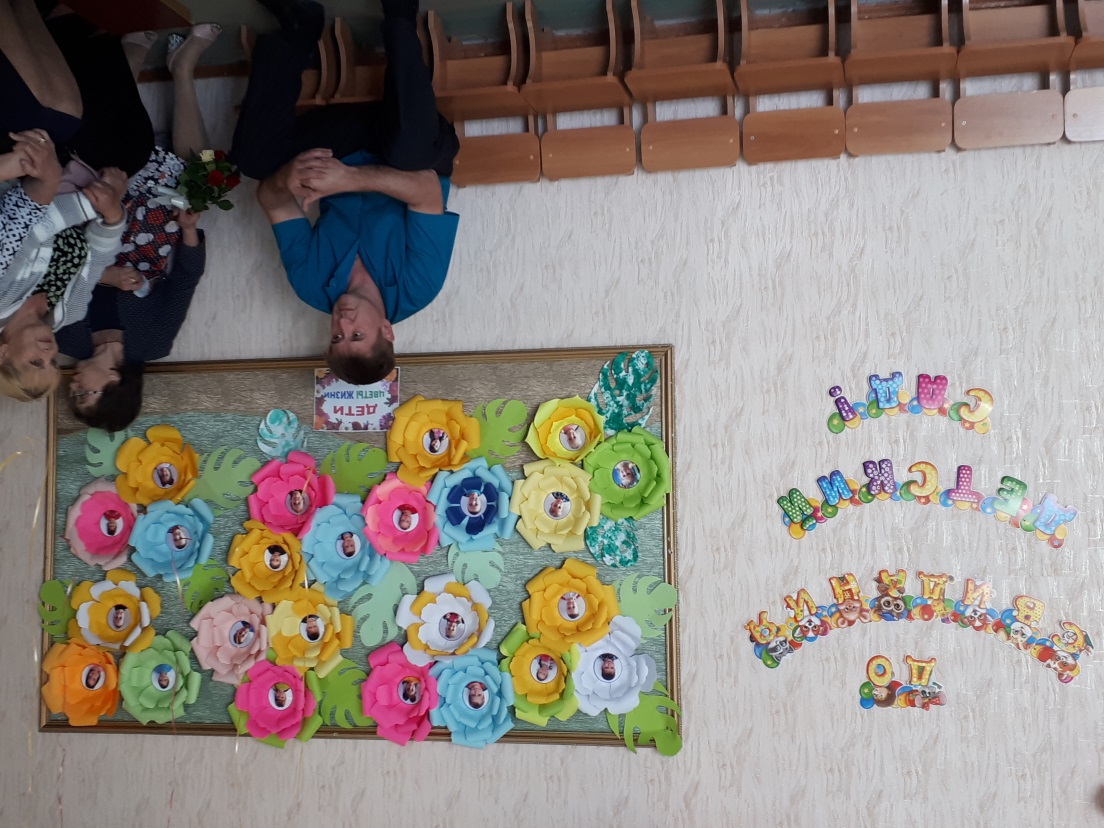 Оформление музыкального зала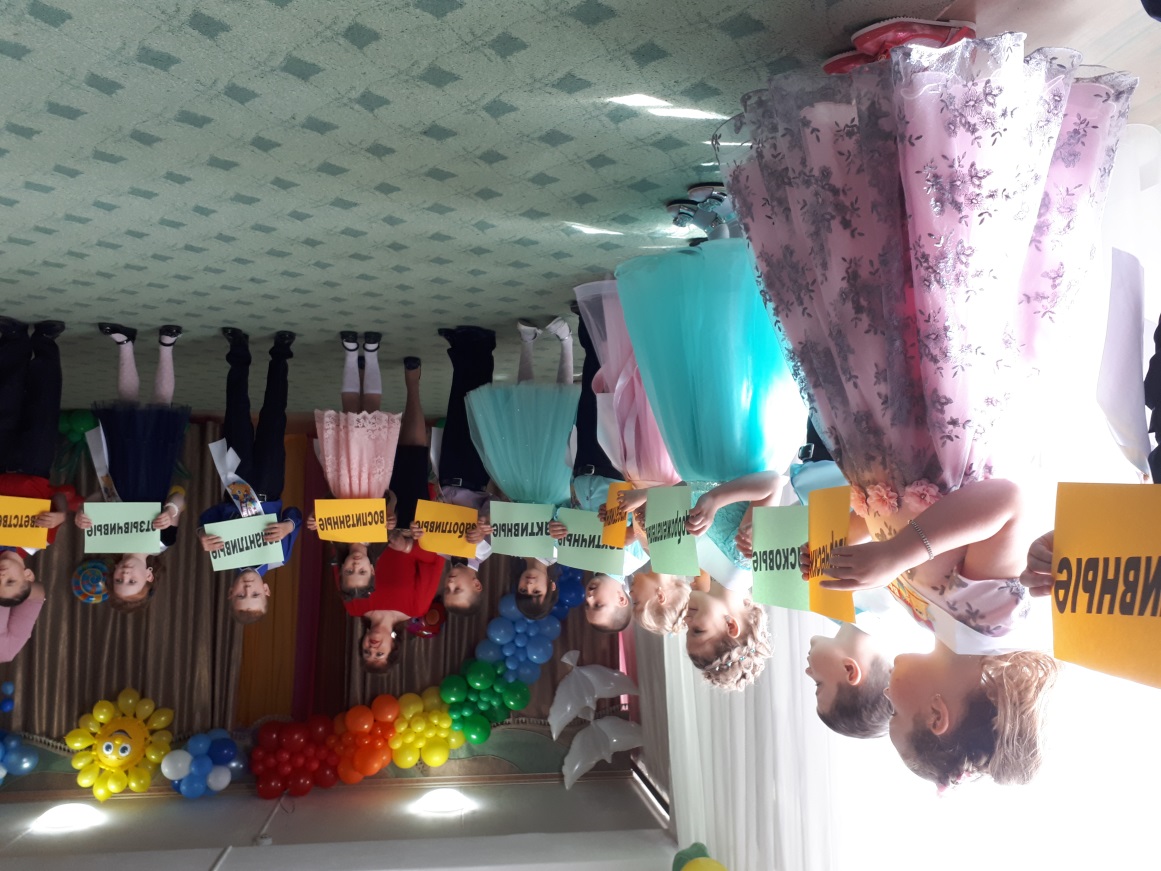 Выход выпускников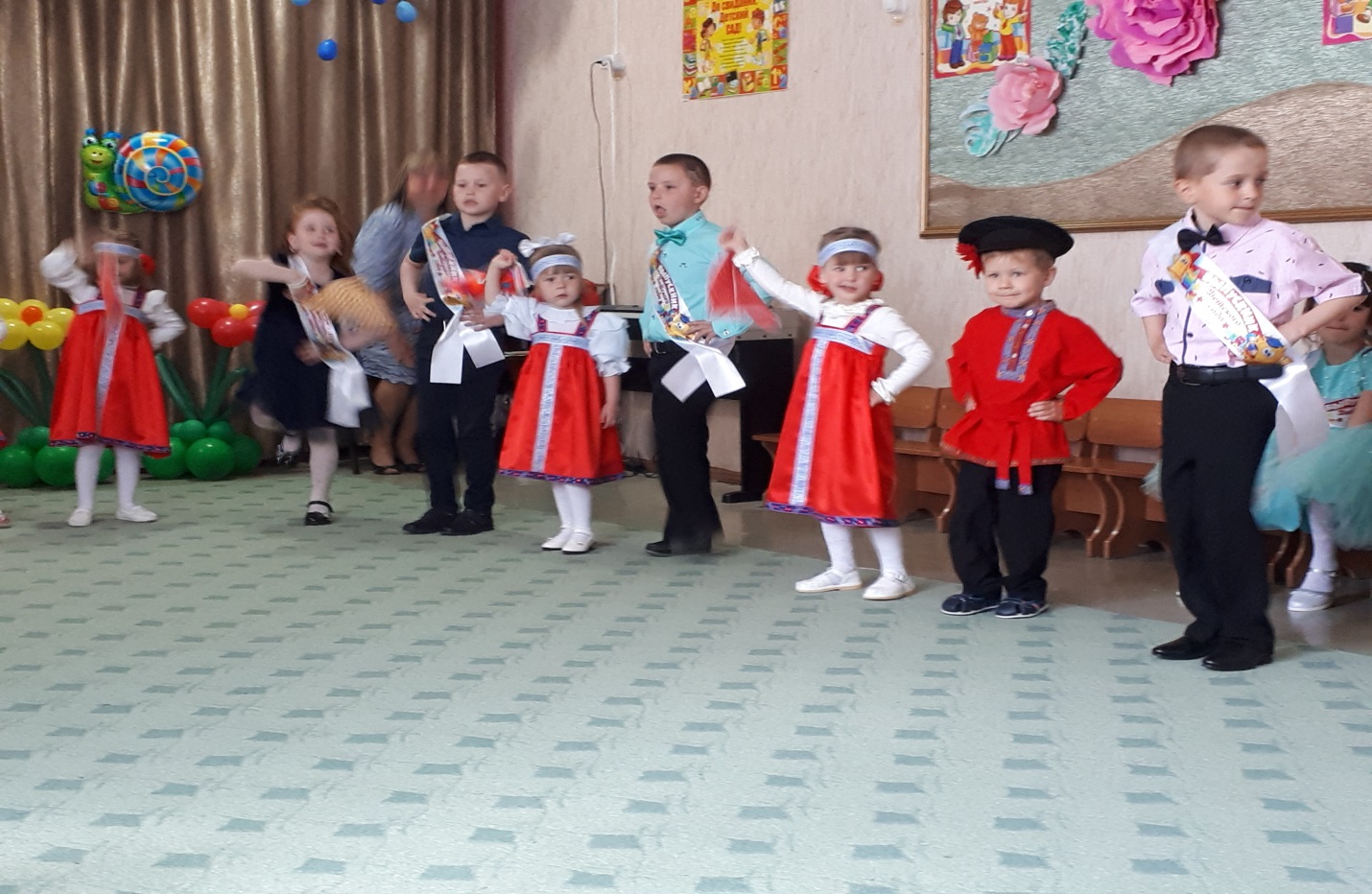 Поздравления выпускникам от малышей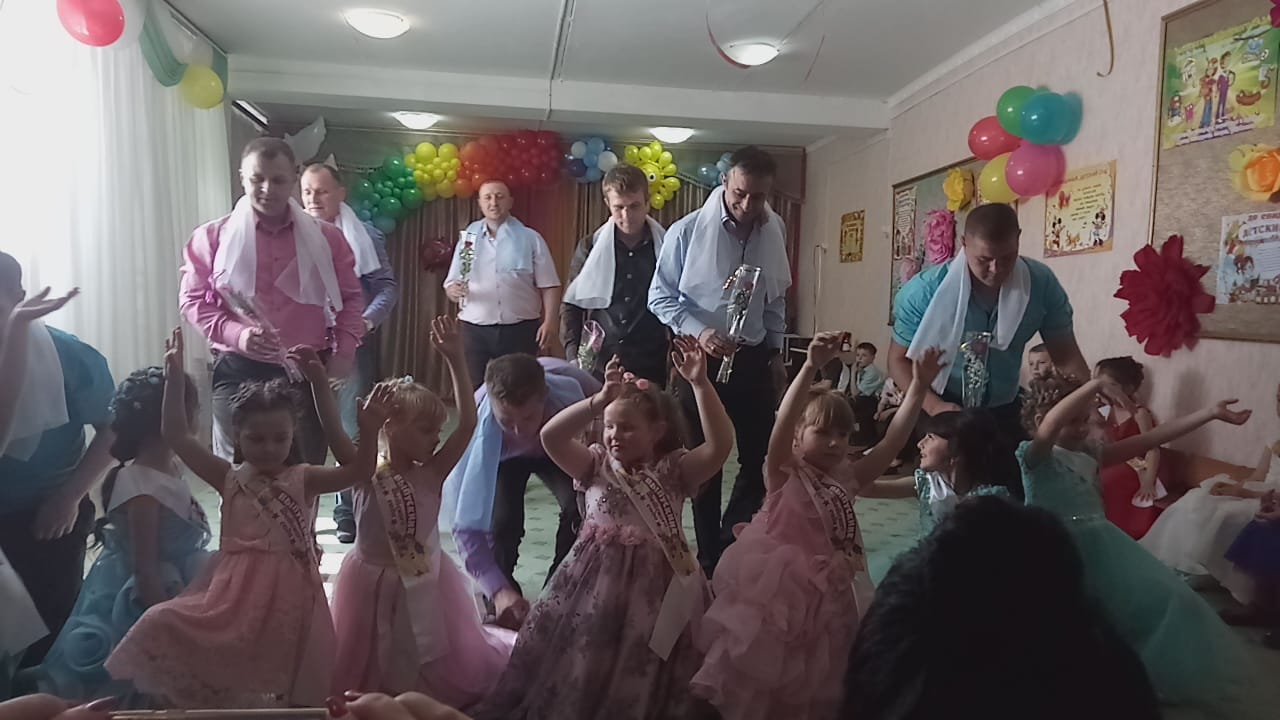 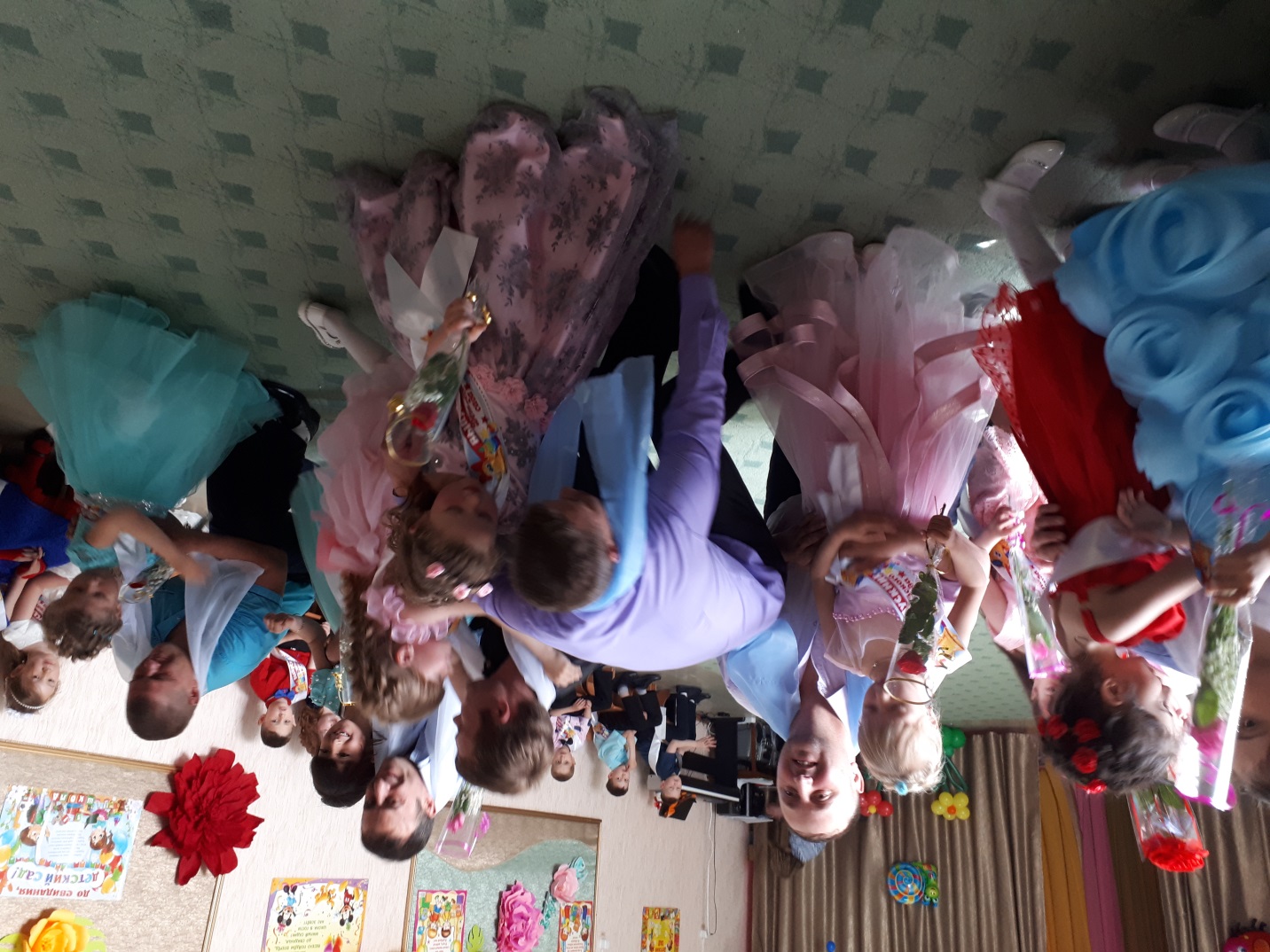 Танец с папами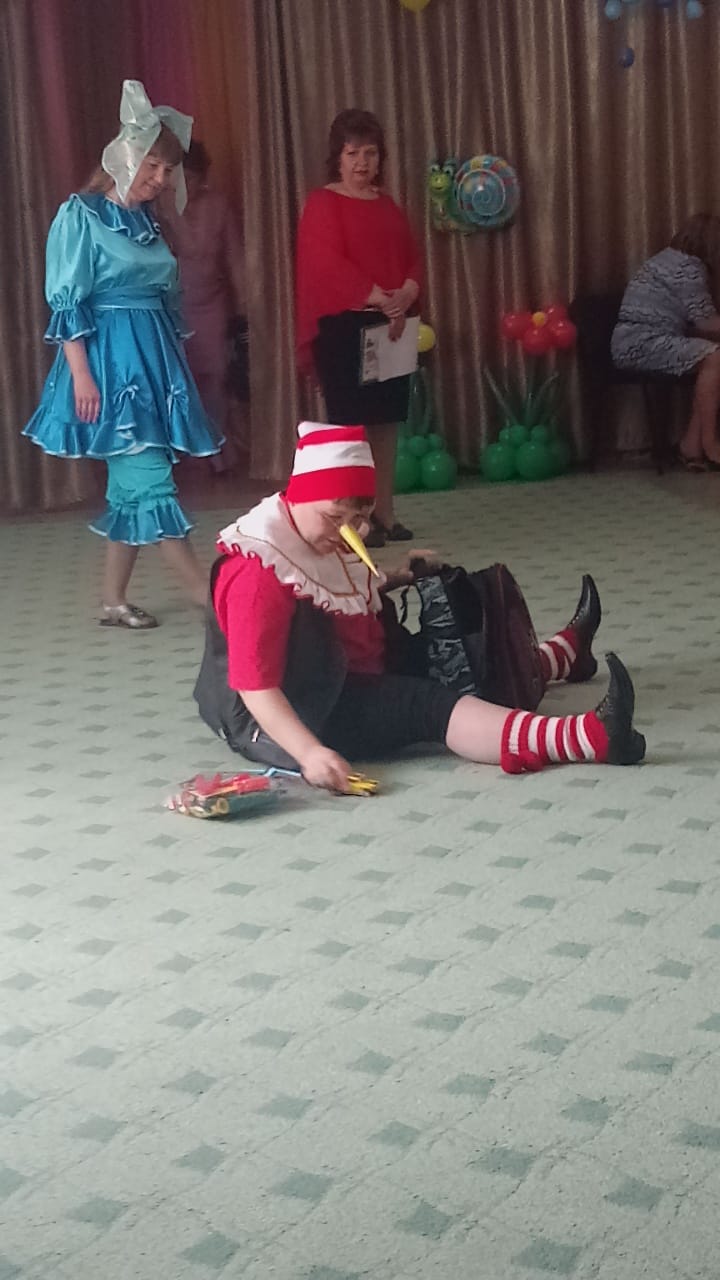 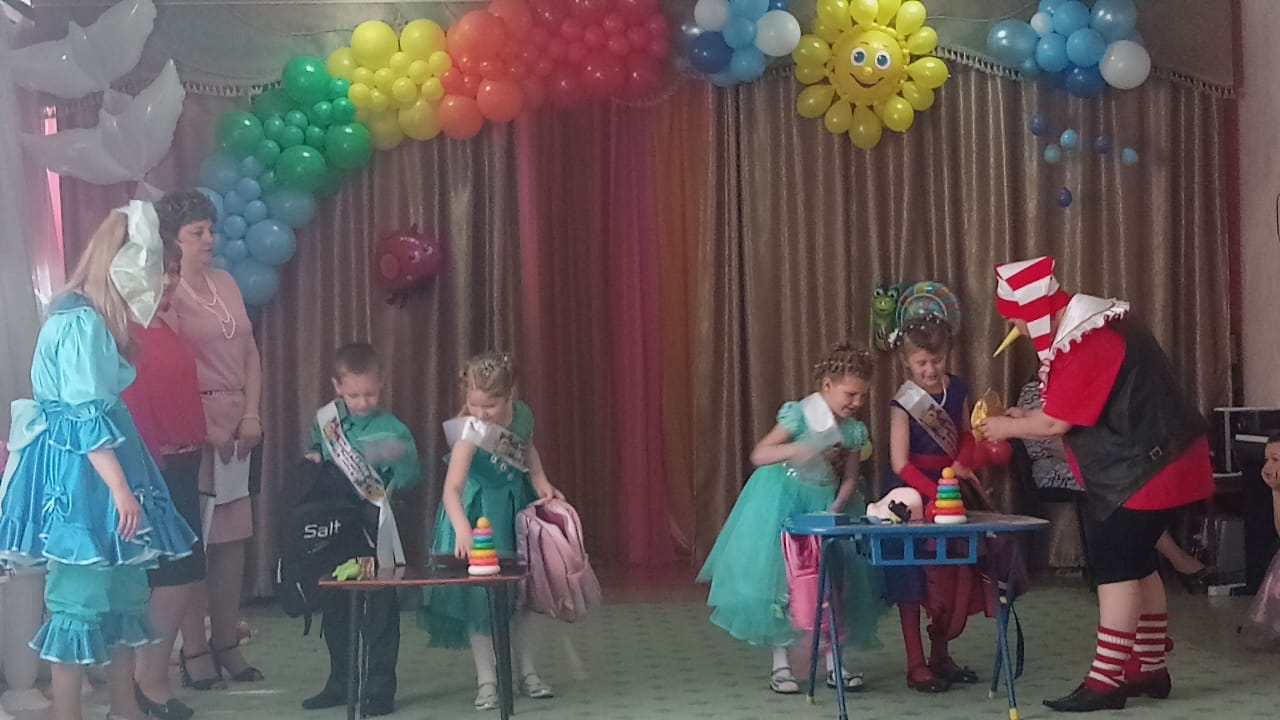 Собери портфель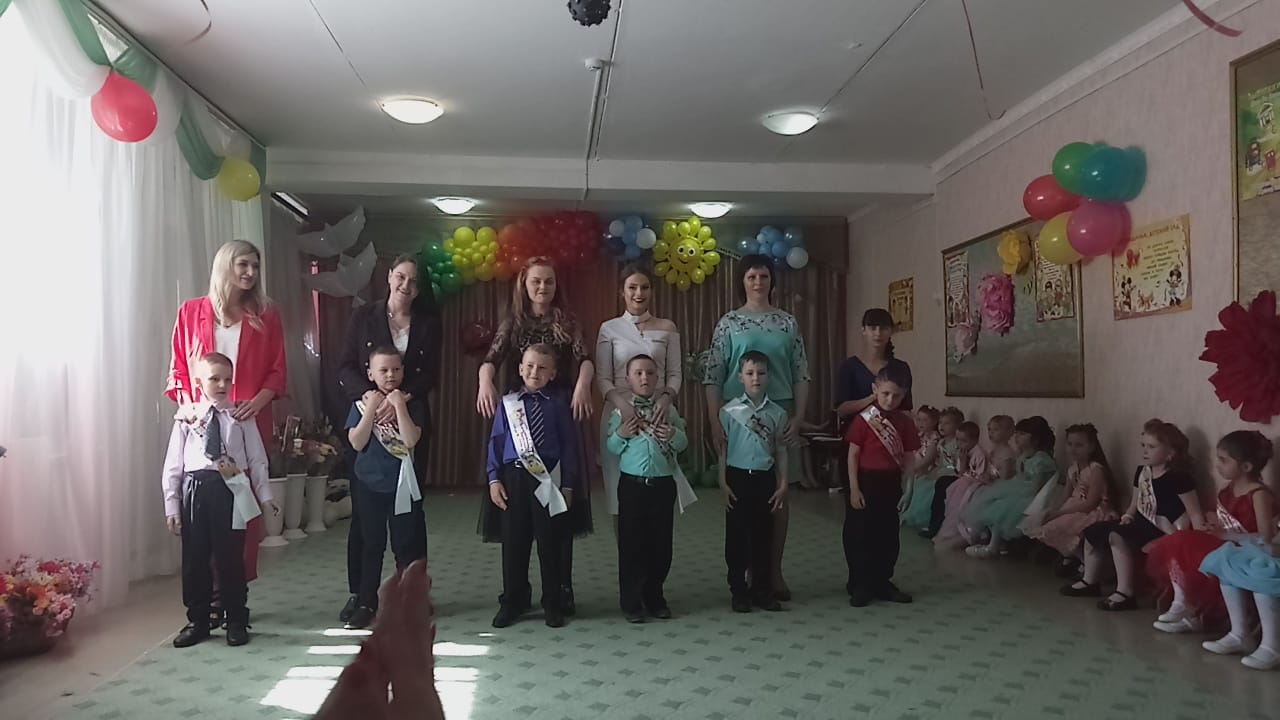 Танец с мамами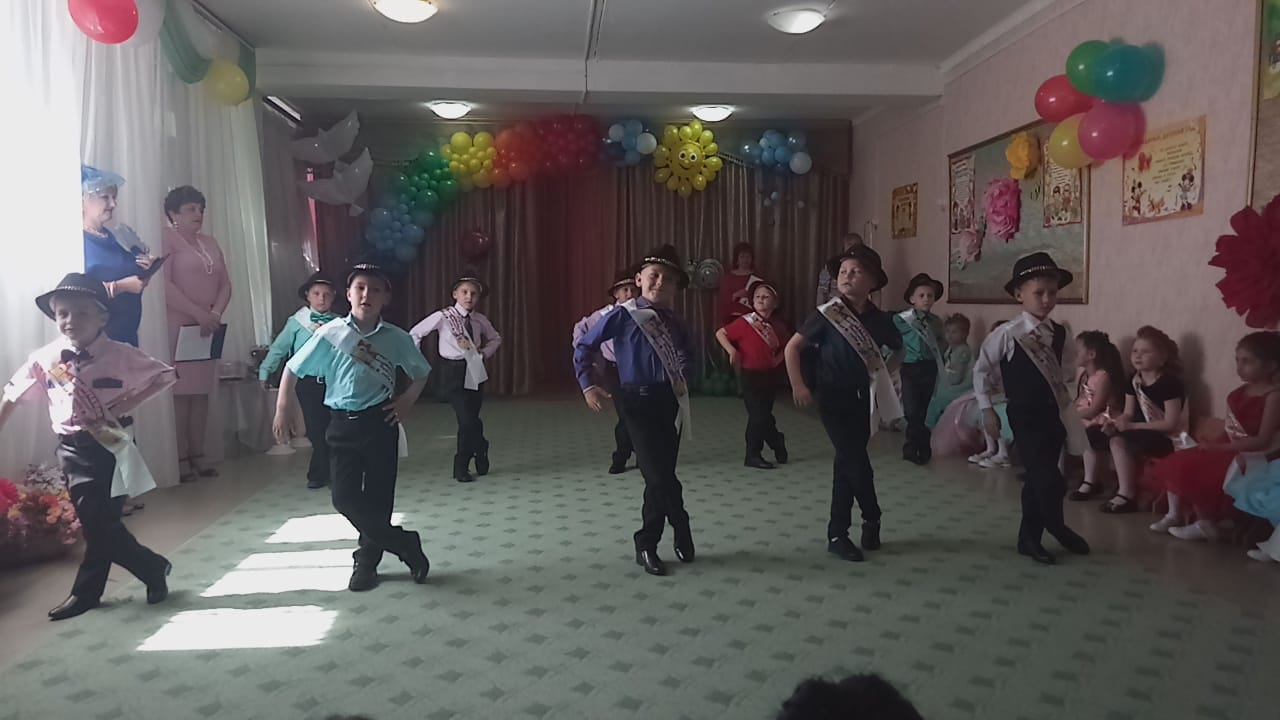 Танец «Джентельмены»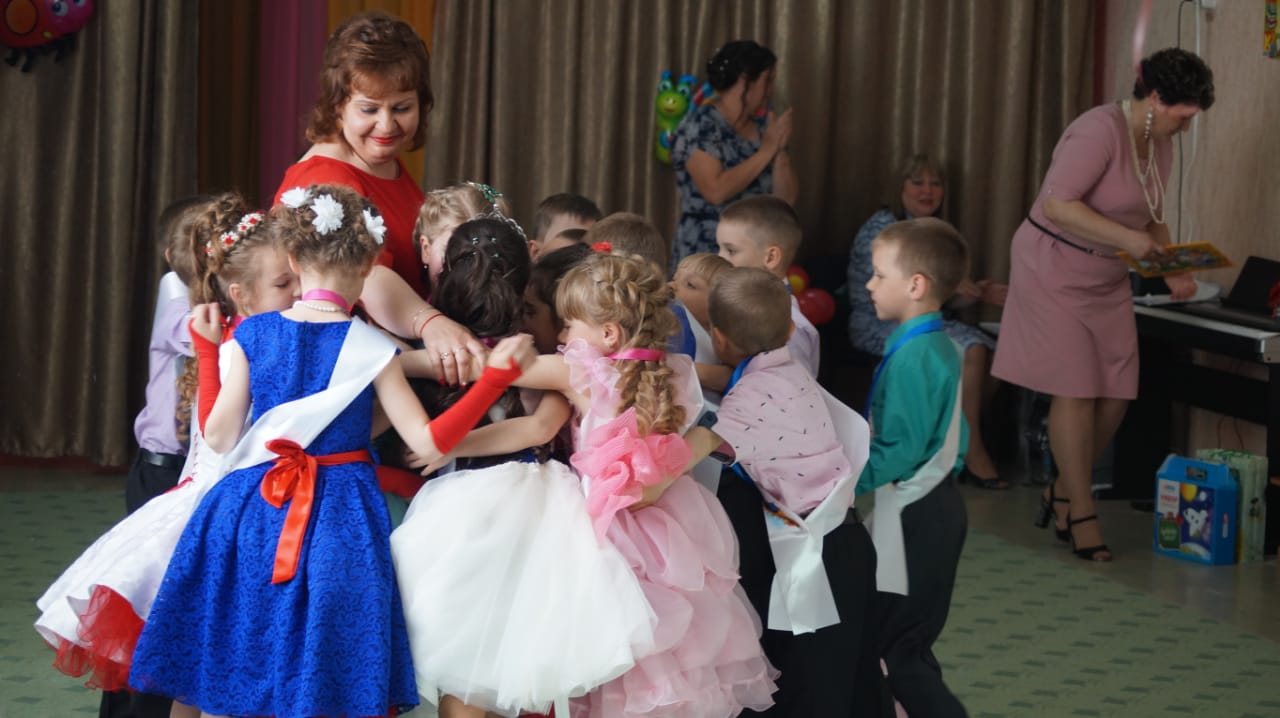 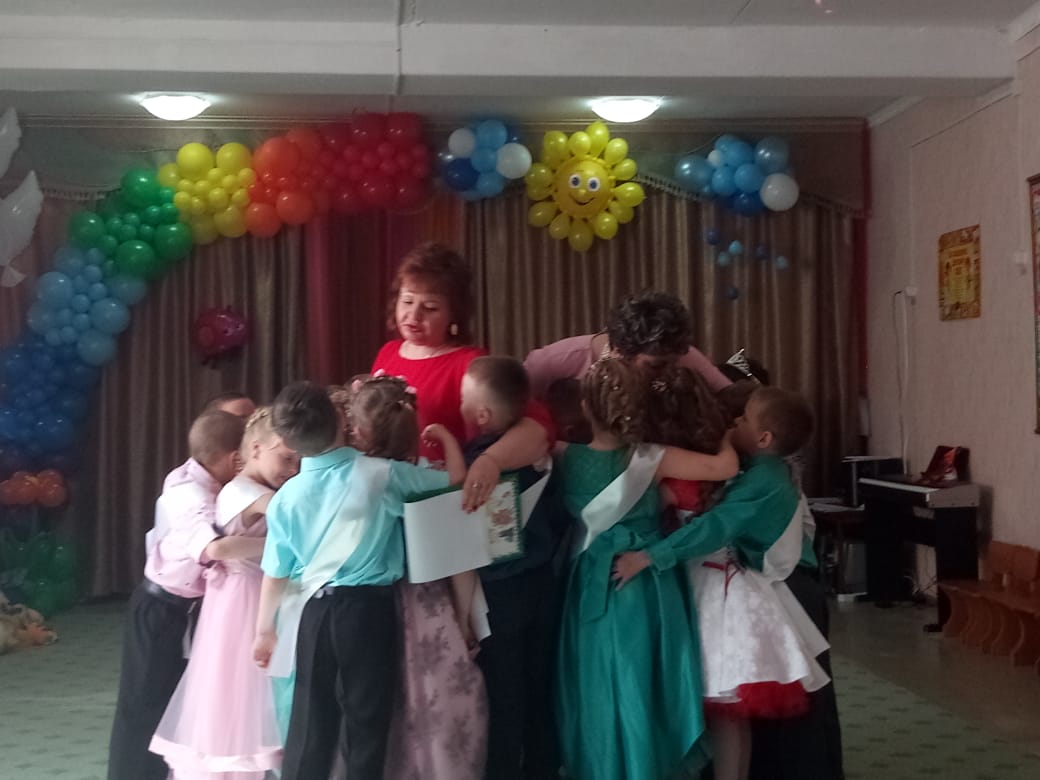 Благодарность любимым воспитателям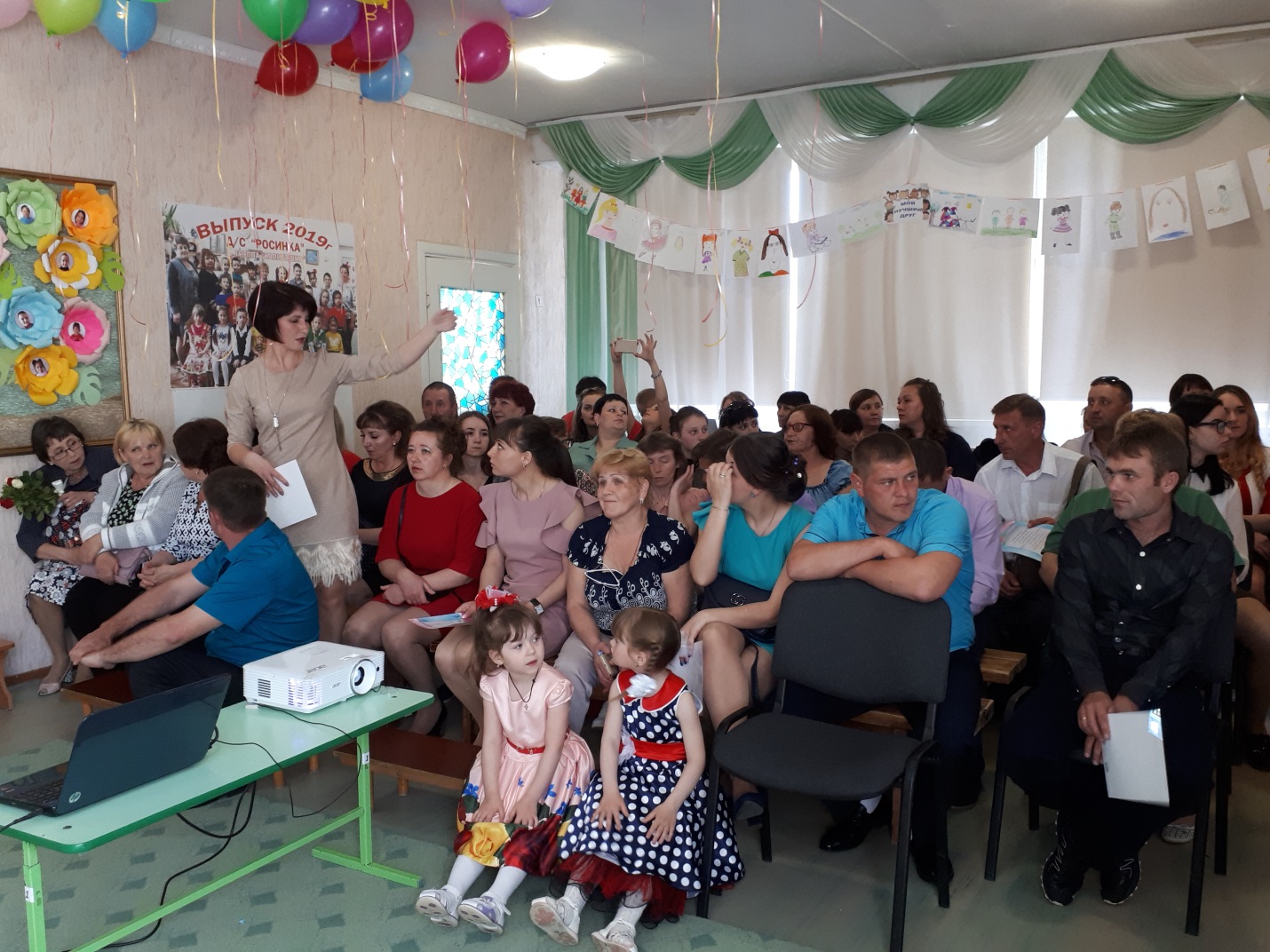 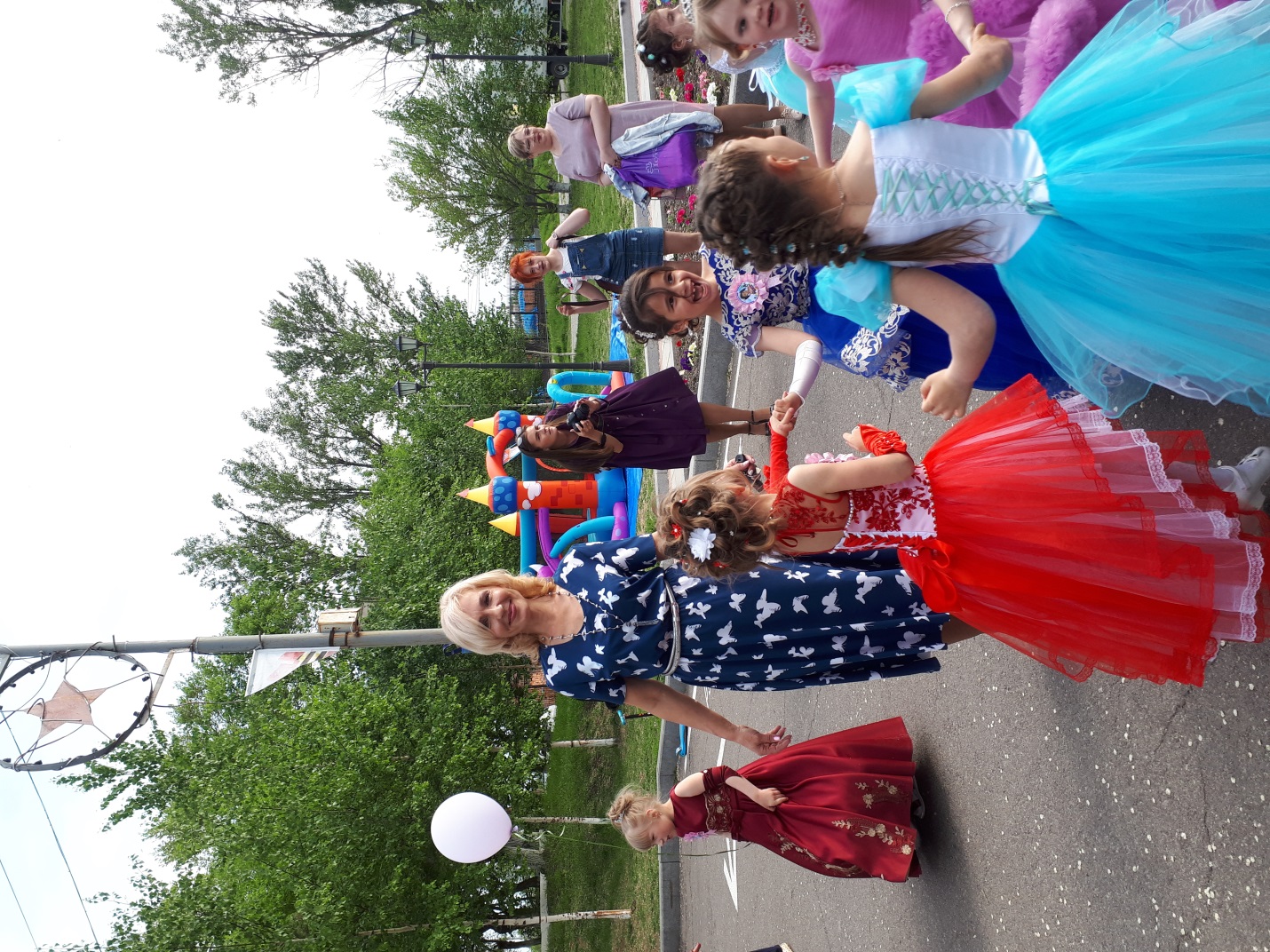 Музыкальный сюрприз и взлет шаров на площади п. Новошахтинский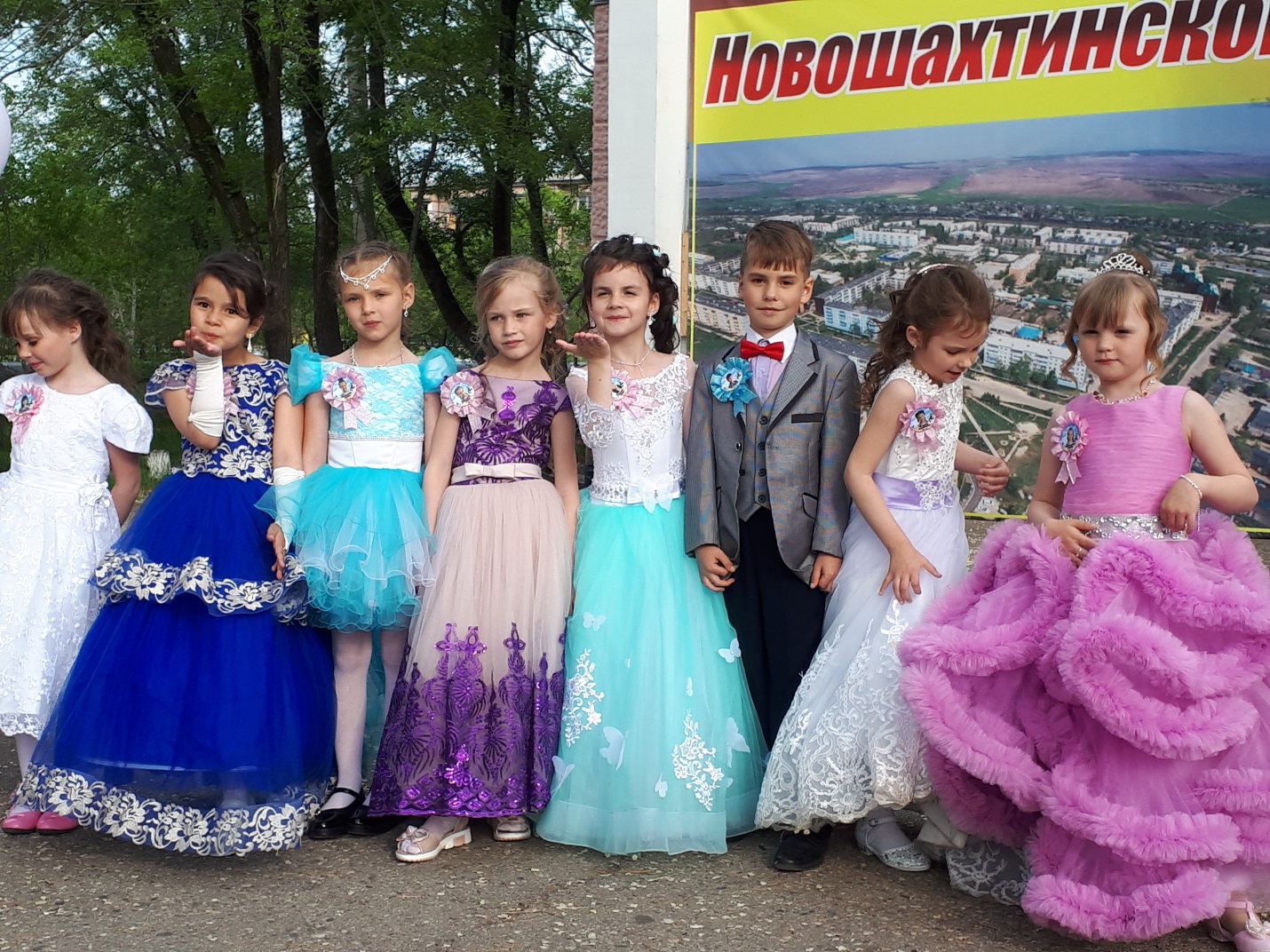 Выпуск 2019г.